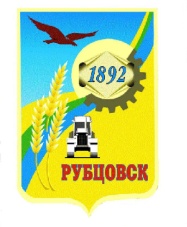 РУБЦОВСКИЙ ГОРОДСКОЙ СОВЕТ ДЕПУТАТОВАЛТАЙСКОГО КРАЯР Е Ш Е Н И Е  21 марта  2024 г.  № 294              г. РубцовскВ соответствии с пунктом 2.3 раздела 2 Положения о порядке приватизации имущества муниципального образования город Рубцовск Алтайского края, принятого решением Рубцовского городского Совета депутатов Алтайского края от 21.11.2019 № 366, Рубцовский городской Совет депутатов Алтайского края Р Е Ш И Л:1. Внести в приложение к решению Рубцовского городского Совета депутатов Алтайского края от 21.09.2023 № 205 «Об утверждении Прогнозного плана приватизации объектов муниципальной собственности на 2024-2026 годы» (с изменениями от 16.01.2024 № 254, от 01.02.2024 № 280) следующие изменения:1.1.  раздел I «Нежилые объекты недвижимости» дополнить строками 15-18 следующего содержания:«»;1.2.  раздел II «Движимое имущество» дополнить таблицей следующе-го содержания:«».2. Разместить настоящее решение на официальном сайте Российской Федерации для размещения информации о проведении торгов https://new.torgi.gov.ru (ГИС Торги по продаже государственного и муниципального имущества) и на официальном сайте Администрации города Рубцовска Алтайского края http://rubtsovsk.org/gorod/privatizatsiya в информационно-телекоммуникационной сети «Интернет» в установленные действующим законодательством сроки.3. Настоящее решение вступает в силу с момента принятия.4. Контроль за исполнением настоящего решения возложить на комитет Рубцовского городского Совета депутатов Алтайского края по экономической политике (А.Д. Гуньков).Председатель Рубцовского городского Совета депутатов Алтайского края                                           С.П. ЧерноивановО внесении изменений в решение Рубцовского городского Совета депутатов Алтайского края от 21.09.2023 № 205 «Об утверждении Прогнозного плана приватизации объектов муниципальной собственности на 2024-2026 годы»15Нежилое помещение по проспекту Ленина, дом 134, помещение 1Нежилое помещение общей площадью 26,8 кв. м. Год постройки - 197322:70:021124:6516Нежилое помещение по проспекту Ленина, дом 134, помещение 2Нежилое помещение общей площадью 28,0 кв. м. Год постройки - 197322:70:021124:6717Нежилое помещение проспекту Ленина, дом 134, помещение 3Нежилое помещение общей площадью 27,5 кв. м. Год постройки - 197322:70:021124:6618Нежилое помещение по проспекту Ленина, дом 134, помещение 4Нежилое помещение общей площадью 24, 3кв. м. Год постройки - 197322:70:021124:68№п/пНаименование движимого имуществаХарактеристикадвижимого имущества1.Металлообрабатывающие станки в количестве 2-х единицСтанок токарно-винторезный 1К62, заводской номер – 00805Станок токарно-винторезный 1М63, заводской номер - н/д